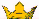 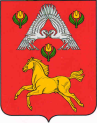 СЕЛЬСКАЯ  ДУМАВЕРХНЕПОГРОМЕНСКОГО СЕЛЬСКОГО ПОСЕЛЕНИЯСРЕДНЕАХТУБИНСКОГО  РАЙОНА   ВОЛГОГРАДСКОЙ  ОБЛАСТИ  Р Е Ш Е Н И Еот 09 октября 2017 г.      № 102/173О внесении изменений и дополнений в Устав Верхнепогроменского сельского поселения Среднеахтубинского муниципального района Волгоградской областиРуководствуясь Федеральным законом от 18.07.2017 № 171-ФЗ 
«О внесении изменений в Федеральный закон «Об общих принципах организации местного самоуправления в Российской Федерации» и статьей 28 Устава  Верхнепогроменского  сельского  поселения  Волгоградской области,    сельская    Дума    Верхнепогроменского   сельского    поселения  р е ш и л а:Внести в Устав Верхнепогроменского сельского поселения Волгоградской области, принятый решением сельской Думой Верхнепогроменского сельского поселения от «08»августа 2014 г. № 106/258 (в редакции решений: от «04»марта 2015 г. № 19/35, от «27»апреля 2015 г. № 26/43, от «02»сентября 2015 г. № 40/57, от «02»марта 2016 г. № 61/95, от «01»июня 2016 г. № 68/102, от «05»сентября 2016 г. № 73/109, от «24»марта 2017 г. № 89/153, от «05»июля 2017 г. № 95/165) следующее изменение:часть IX статьи 30 Устава, определяющей порядок вступления в силу муниципальных правовых актов Верхнепогроменского сельского поселения, изложить в следующей редакции:«3. Муниципальные нормативные правовые акты, затрагивающие права, свободы и обязанности человека и гражданина, устанавливающие правовой статус организаций, учредителем которых выступает муниципальное образование, а также соглашения, заключаемые между органами местного самоуправления, вступают в силу после их обнародования».2. Настоящее решение подлежит официальному обнародованию   после его государственной регистрации и вступает в силу после его официального обнародования.Глава Верхнепогроменскогосельского поселения                                                      К.К. Башулов